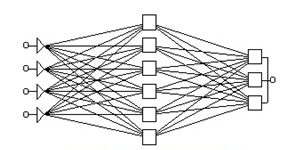 XXI-я Всероссийская научная конференция «Нейрокомпьютеры и их применение»Факультет «Информационные технологии» Московского государственного психолого-педагогического университета (МГППУ) проводит XXI Всероссийскую научную конференцию «Нейрокомпьютеры и их применение», посвященную актуальным проблемам применения нейронных сетей и других обучаемых структур в области естественных, технических и гуманитарных наук.Дата проведения конференции: 28 марта 2023 г.Конференция будет проводиться в дистанционном режиме. Форма регистрацииЦель конференции: объединение специалистов, работающих в различных сферах применения нейросетевых алгоритмов и интеллектуальных информационных систем, обсуждение и обобщение опыта их теоретических и практических разработок, определение перспектив развития обучаемых структур.Планируемые секции:Интеллектуальные информационные системы;Нейронные сети в технических системах. Обработка сигналов и изображений;Теория нейронных сетей и нейроматематика.Обучаемые структуры в психологии и медицине. Биометрические системы.  Бионика и робототехника;Характеризационный анализ;Практические приложения нейросетевых и нейрокомпьютерных технологий.Итогами научного мероприятия являются:консолидация усилий специалистов, работающих в различных сферах применения  нейронных сетей, обучаемых структур и интеллектуальных информационных систем;анализ и обобщение опыта проведенных практических и теоретических разработок;обмен накопленным опытом;определение перспективных направлений развития.В рамках конференции проводится конкурс на лучшую научную работу. Работы принимаются до 14 марта.Требования к оформлению: Тексты докладов и заявки на участие с докладом подаются с помощью регистрационной формы. Участие в конференции и публикация в сборнике материалов конференции – бесплатные.Правила оформления заявокЭлектронная версия сборника будет доступна для всех желающих. Принятые к публикации материалы будут размещены в РИНЦ. Ознакомиться с материалами предыдущих конференций можно на сайте факультета информационных технологий МГППУ: http://it.mgppu.ru/action/.Контакты Оргкомитета конференции: Координатор организационного совета конференции, кандидат физико-математических наук  Юрьев Григорий АлександровичEmail: g.a.yuryev@gmail.com; Телефон: 8-916-470-80-40По многолетней традиции, мероприятие проходит на базе МГППУ. Мы искренне и не жалея сил стараемся сохранять высокие стандарты и широкую географию участников, характерные еще для самых первых конференций. Их идейным вдохновителем и основным инициатором выступал Александр Иванович Галушкин, возглавлявший в конце 90-х годов Научный центр нейрокомпьютеров Госкомоборонпрома РФ и РАН.В конференции каждый год принимают участие специалисты из разных регионов Российской Федерации и зарубежных стран. Большинство специалистов из учреждений и организаций, представляющих большинство ведущих научных центров России, проводящих исследования в области применения нейронных сетей и других обучаемых структур, включая ведущие университеты России и профильные военные академии и центры:МГУ им. М.В. Ломоносова, НИЯУ «МИФИ», МФТИ, МГТУ им. Н.Э. Баумана, НИУ «МАИ», НИТУ «МИСиС», НИУ ВШЭ, Финансовый университет при Правительства РФ, Военная академиюя ракетных войск стратегического назначения им. Петра Великого,Военно-космическая академия им. А.Ф. Можайского, Военная академия ВПВО им. А.М. Василевского, Военная академия связи им. С.М. Будённого, Главный научно-исследовательский испытательный центр робототехники МО РФ, Санкт-Петербургский государственный политехнический университет им. Петра Великого, Нижегородский государственный технический университет им. Р.Е. Алексеева, Уфимский государственный авиационный технический университет, МЭИ, а также ряд ведущих институтов РАН:Институт проблем управления им. В.А. Трапезникова, Институт машиноведения им. А.А. Благонравова, Институт психологии РАН Мы хотим услышать мнение еще только вступивших на путь научно-исследовательской работы молодых людей и специалистов, имеющих за своими плечами десятилетия опыта и тяжёлого труда, чтобы сохранить преемственность поколений, очень важную для научной и высококвалифицированной профессиональной деятельности.